	EDITAL 06/2020 - PCG/SESC/2020 – PROJETO ADOLESCENTE CIDADÃOANEXO II – FORMULÁRIO DE AUTODECLARAÇÃO DE RENDA BRUTA FAMILIARDados do candidato quando menor de 18 anosNome:_________________________________________________________________________Idade: _________________ Sexo: ____________________________RG: _________________________ CPF: ___________________________________Naturalidade: ___________________________ Nacionalidade _________________________É portador de alguma necessidade especial? (  ) Sim (  ) NãoSe sim, qual? (  ) física/motora  (  ) visual  (  ) auditiva  (  ) mentalTrabalha? (  ) Sim (  ) NãoSe sim, em que? ________________________________________________________________Participa de outras atividades do PCG? (  ) Sim (  ) Não       Se sim, qual? ___________________________________________________________________       Já participou do PCG antes? (  ) Sim (  ) NãoDados do responsável ou candidato quando maior de 18 anosNome:_________________________________________________________________________Idade: _________________ Sexo: ____________________________RG: _________________________ CPF: ___________________________________Naturalidade: ___________________________ Nacionalidade _________________________Endereço: ______________________________________________________________________Nº ________ Bairro: ____________________ CEP: __________________________Telefone: (  ) ________________________________ Celular ( ) ___________________________Estado Civil: (  ) Solteiro(a)   (  ) Casado(a)     (   ) Viúvo(a)     (   ) Separado(a)   (   ) Outros: _____________________________________________________________________É portador de alguma necessidade especial? (  ) Sim (  ) NãoSe sim, qual? (  ) física/motora  (  ) visual  (  ) auditiva  (  ) mentalTrabalha? (  ) Sim (  ) NãoSe sim, em que? ________________________________________________________________Participa de outras atividades do PCG? (  ) Sim (  ) Não       Se sim, qual? ___________________________________________________________________       Já participou do PCG antes? (  ) Sim (  ) NãoInformações da famíliaMoradia: (  ) Própria   (   ) alugada   (   ) cedida   (   ) financiadaQuantas pessoas residem nessa moradia? ____________________________________________Quantas delas possui algum tipo de renda? ___________________________________________Identifique no quadro abaixo as pessoas que têm renda, inclusive o candidato, caso tenha renda própria:Eu,____________________________________________________________________________ declaro e atesto que a renda bruta familiar mensal não ultrapassa o valor de três salários mínimos nacionais, estando, assim, apto(a) a me candidatar a uma vaga no PCG/Sesc, atendendo à condição de baixa renda.Declaro também que:Recebi do Sesc todas as informações necessárias para a perfeita compreensão das condições que me habilitam a inscrever-me no PCG, tendo conhecimento das Normas Gerais do Programa de Comprometimento e Gratuidade - PCG, quanto às obrigações estabelecidas e quanto à vigência;Devo informar ao Sesc qualquer modificação na renda bruta familiar mensal;Compreendo e aceito o acima exposto e declaro que as informações ora prestadas correspondem exatamente à situação de fato¹, podendo ser consideradas verdadeiras para todos os efeitos legais cabíveis. 	,  	 de  	de 	                                               (local)                       (dia)                 (mês)                  (ano)Assinatura¹ Reafirmamos a importância da veracidade da informação prestada, de acordo com o Art. 299 do Código Penal – Decreto-Lei Nº 2848/40.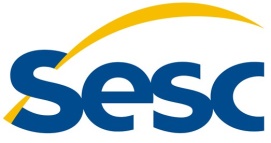 SERVIÇO SOCIAL DO COMÉRCIOADMINISTRAÇÃO REGIONAL NO MARANHÃOATIVIDADE TRABALHO SOCIAL COM GRUPOS PROGRAMA DE COMPROMETIMENTO E GRATUIDADE -PCGNomeParentescoFonte de RendaValor da Renda BrutaR$R$R$R$R$R$R$R$R$R$R$R$Totalizador de Renda Bruta FamiliarTotalizador de Renda Bruta FamiliarTotalizador de Renda Bruta FamiliarR$